lMADONAS NOVADA PAŠVALDĪBA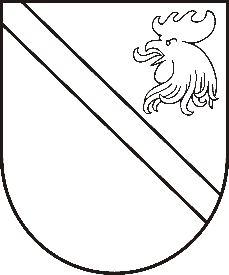 Reģ. Nr. 90000054572Saieta laukums 1, Madona, Madonas novads, LV-4801 t. 64860090, fakss 64860079, e-pasts: dome@madona.lv ___________________________________________________________________________MADONAS NOVADA PAŠVALDĪBAS DOMESLĒMUMSMadonā2018.gada 20.martā								Nr.97									(protokols Nr.4, 10.p.)Par Par SIA „R GRUPA”  lauksaimniecībā izmantojamās zemes „Pīpiņi”, Liezēres pagastā, Madonas nov., ar kadastra Nr. 70680010084, lietošanas mērķa (kategorijas) maiņas ieceres atbilstību Madonas novada teritorijas plānojumam	A.Silupa informē, ka Madonas novada pašvaldība ir saņēmusi SIA „R GRUPA”  iesniegumu, kuru pārstāv uz pilnvaras Nr.1-10/17-101 pamata pilnvarotā persona xxx, ar lūgumu atļaut veikt lauksaimniecībā izmantojamās zemes lietošanas mērķa maiņu īpašumā „Pīpiņi” Liezēres pagastā, Madonas novadā, kadastra Nr. 70680010084.Saskaņā ar Administratīvā procesa likuma 62.panta pirmo daļu, iestāde noskaidro un izvērtē adresāta vai trešās personas viedokli un argumentus šajā lietā. Savukārt 62.panta otrās daļas 3.punktā ir noteikts, personas viedokļa un argumentu noskaidrošana nav nepieciešama, ja no gadījuma būtības izriet, ka personas viedokļa noskaidrošana nav iespējama vai nav adekvāta. Zemes īpašnieks SIA „R GRUPA”   uz jautājuma izskatīšanu nav aicināts, ņemot vērā to, ka lauksaimniecības zemes pārveidošanas meža zemē noteikumus un kārtību nosaka Madonas novada pašvaldības saistošie noteikumi Nr.15 „Madonas novada teritorijas plānojuma 2013.-2025.gadam Teritorijas izmantošanas un apbūves noteikumi un Grafiskā daļa ”, un iesniedzēja viedokļa noskaidrošana šajā gadījumā nav saistoša. Saskaņā ar Lauksaimniecības un lauku attīstības likuma 10. pantu un saskaņā ar spēkā esošiem Madonas novada saistošiem noteikumiem Nr.15 „ Madonas novada teritorijas plānojuma 2013-2025.gadam Teritorijas izmantošanas un apbūves noteikumi un Grafiskā daļa ”, kur noteikts, ka visām fiziskajām un juridiskajām personām, kuru īpašumā, lietošanā un apsaimniekošanā Madonas novadā ir nekustamais īpašums (t.sk. ēkas un būves vai to daļas, zemes gabali vai to daļas), tas izmantojams tikai saskaņā ar šo Noteikumu pielikumā esošiem dokumentiem- Madonas novada teritorijas plānojuma 2013-2025.gadam II daļu „Grafiskā daļa” un III daļu „Teritorijas izmantošanas un apbūves noteikumi ”. Nekustamā īpašuma „Pīpiņi”  Liezēres pagastā, Madonas novadā, zemes nogabala ar kadastra Nr. 70680010084, apmežot iecerētās lauksaimniecībā izmantojamās zemes daļas 6 ha platībā, auglība atbilstoši VZD datiem ir  30 balles, vienlaidus lauksaimniecībā izmantojamo zemju platība ir lielāka par 2 ha.Saskaņā ar Teritorijas izmantošanas un apbūves noteikumu 4.3.3.punkta „Prasības lauksaimniecībā izmantojamās zemēs un meža zemēs, kurām nepieciešama zemes lietošanas mērķa maiņa”, 2. apakšpunktā izvirzītajiem kritērijiem, lauksaimniecības zemju apmežošana ir aizliegta, ja vienlaidus lauksaimniecības zemju platība ir lielāka par 2 ha un zemes auglība ir 30 balles un augstāka. Tā rezultātā Madonas novada pašvaldības dome konstatē, ka nekustamajā īpašuma „Pīpiņi” Liezēres pagastā, Madonas novadā, zemes nogabala ar kadastra Nr. 70680010084, lauksaimniecības zemes daļas, 6 ha platībā transformācija par meža zemi nav pieļaujama.	Saskaņā ar Administratīvā procesa likuma 65.panta pirmo daļu – ja piemērojamā tiesību normā noteikts, ka izdodams konkrēta satura administratīvais akts (obligātais administratīvais akts), iestāde izdod šādu administratīvo aktu.Noklausījusies domes priekšsēdētāja A.Lungeviča sniegto informāciju, pamatojoties uz Administratīvā procesa likuma 65.panta pirmo daļu, Lauksaimniecības un lauku attīstības likuma 10. pantu, Madonas novada pašvaldības saistošo noteikumu Nr.15 „Madonas novada teritorijas plānojuma 2013-2025.gadam Teritorijas izmantošanas un apbūves noteikumi un Grafiskā daļa ”, 4.3.3.punkta 2. apakšpunktu, ņemot vērā 20.03.2018. Finanšu un attīstības komitejas atzinumu, atklāti balsojot: PAR – 11 (Agris Lungevičs, Ivars Miķelsons, Andris Dombrovskis, Artūrs Grandāns, Valda Kļaviņa, Andris Sakne, Rihards Saulītis, Inese Strode, Aleksandrs Šrubs, Gatis Teilis, Kaspars Udrass), PRET – NAV,  ATTURAS – NAV,  Madonas novada pašvaldības dome  NOLEMJ:Nekustamā īpašuma „Pīpiņi” Liezēres pagastā, Madonas novadā, zemes nogabala ar kadastra Nr. 70680010084, lauksaimniecībā izmantojamās zemes daļas, 6 ha platībā pārveidošana meža zemē neatbilst spēkā esošajam Madonas novada teritorijas plānojumam. Pielikumā: Zemes izvietojuma shēma.Saskaņā ar Administratīvā procesa likuma 188.panta pirmo daļu, lēmumu var pārsūdzēt viena mēneša laikā no lēmuma spēkā stāšanās dienas Administratīvajā rajona tiesā.Saskaņā ar Administratīvā procesa likuma 70.panta pirmo daļu, lēmums stājas spēkā ar brīdi, kad tas paziņots adresātam.Domes priekšsēdētājs						A.Lungevičs